TENDER NOTICE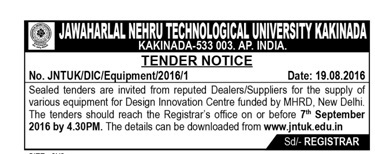 Tender Notice No. JNTUK/DIC/Equipment/2016/1    				Dt:   19.08.2016TENDER SCHEDULE 	GENERAL CONDITIONS:Please quote your lowest rates for each item described.  The quotations shall reach the Registrar’s office on or before 07.09.2016 by 4:30 PM. Sealed covers shall be submitted for the items super scribing “Tender No.”, “Date of opening”, and “Item Number(s)”. The sealed covers shall be sent by the Registered Post or to be dropped in the sealed box provided in the office of the Registrar.  The tender will be opened on                 8.09.2016 at 10:30 a.m. by the undersigned/his nominee in the presence of the committee members and available tenderers’ or their representatives. The tenderers who submit the quotations along with a DD for  1,000 drawn in favor of The Registrar, JNTUK Kakinada payable at Kakinada are only eligible to participate in the tender. 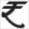 EMD:  The tender documents shall be submitted along with earnest money deposit (EMD) in the form of Demand Draft in favor of The Registrar, JNTUK Kakinada payable at Kakinada.  The Demand Draft pertaining to the E.M.D. of unsuccessful party will be returned. The EMD for all the items is Rs.10,000/- (Rupees Ten Thousand only) expect for Items 9 & 10. The EMD for Items 9 & 10 is Rs.5,00,000/- (Rupees Five lakh only).PRICES:   The price shall be quoted in Indian Rupees only and F.O.R. destination inclusive of taxes, packing & forwarding charges, freight and delivery chargers.  Items on rate contract, if any together with the terms and conditions may please be furnished.PAYMENT:  100% payment will be made within a reasonable  time only after the receipt of  all items in good condition and installation as per given specifications and after testing for satisfactory working and on receipt of the company’s invoice with all   supporting vouchers such as copy of A.P. Sales Tax or VAT Registration certificate etc. No advance will be paid in any case either in part or in full.JNTUK, Kakinada has been registered with DSIR, GOI and exempted from customs and central excise. ACCEPTANCE:  It is not binding on the university/ institution to accept the lowest of the tenders. The university/ institution reserves the right to place orders for individual items with different tenderers. SPECIFICATIONS:  Full specifications along with the description and MAKE shall be mentioned in the tender.Warranty/Guaranty:  Warranty/Guaranty period shall be mentioned by the tenderer.	11.	DELIVERY:   The period of delivery at destination from date of placing orders is 6 WEEKS.  	  12. 	VALIDITY:   The quotations shall be valid for at least 180 days.13.  	The Institution reserves the right to cancel the tender without assigning any reason. 14.  	This University being Government educational institution is exempted from payment of Central/State Excise Duty.15.  	Since the college is Government institution whatever conditions are applicable to any     	Government institute shall be applicable even if not specified.16.    	Any tender that is received after due date will not be accepted. The university is not responsible for any postal delay.17. 	Attach the List of Major Customers along with the tender.18. 	Any specific queries, communications, and references shall be made only to, The Registrar, JNTUK, Kakinada.Sd/-Registrar	Encl: Equipment Details.Design Innovation Centre, Jawaharlal Nehru Technological University KakinadaEQUIPMENT DETAILSFor Hub-JNTUKItem No.1. Computers – 10 numbers Specifications:             Processor - dual core 2.4 GHz+ (i5 series Intel processor)RAM - 8 GBHard Drive - 512 GB, Graphics CardMonitor - 24" widescreen LCDOperating system - Windows 7 or more advanced version Item No 2. Printers – 2 numbers     Specifications:Printing Type: Black and WhitePrinting Technology: LaserPrint Resolution: 600x600 DPIPrint Speed Black: 14 PPMPaper Size: A4, A5, A6, B5, C5, DLItem No 3. Ceramic powders –Size 50microns, purity > 98%, 10kg of each of the following:Al2O3 - Alpha phase, SiC – Beta phase, Si3N4 – Beta phase, SiAlONItem No 4. Carbide powders - Size 50microns, purity > 98%, 10kg of each of the following:Titanium Carbide, Tungsten Carbide, Titanium Carbo nitride, Titanium Nitride, TiAlN, Aluminium Nitride(AlN)Item No 5. Metallic Powders: Size 50microns, purity > 98%, 5kg of each of the following:Cobalt, Nickel, Chromium, MolybdenumItem No 6. Additives - Size 50microns, purity > 98%, 1kg of each of the following:Magnesium Oxide, Yttrium OxideItem No 7. Nano-size powders – Size 10nm, purity > 98%, 100gm of each of the following:Graphene, Multiwalled Carbon Nanotubes, Graphene oxide Item No 8. Dies:The dies shall be made as per the shapes shown below having the standard dimensions:  However, the linear dimensions shall be 10% larger than the actual dimensions.  3 die sets of each configuration shall be supplied. 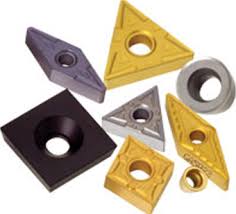 Item No 9.  Cold Iso-static Press, De-binding and sintering Equipment Cold Iso-static Press – 1 number Specifications:Shall be useful for high densification of the compactChamber Size – Dia 50mm x 150mm heightOperating pressure – 350MPaOperating medium – WaterDecompression – Programmable steps from 350MPaThe vendor shall also supply the suitable moulds to produce the following:  De-binding furnace – 1 number      Specifications:Chamber size – 100 x 100 x 100 mmShall be available inert gas injectionMaximum Temperature - 800degree centigrade    Sintering furnace – 1 number      Specifications:Chamber Size – Dia 50mm x 150 mm HeightMaximum Temperature – 1600 degree centigrade        Heating element – Graphite Purging medium – Argon, Vacuum – Up to 10-3    Item No 10. Hot iso-static press   - 1 number       Specifications:Chamber size –dia 50mm x 150 mm height Temperature – 1400 degree centigradeWorking pressure – 100 MpaHeating element –GraphitePressuring medium – ArgonProgrammable Decompression Shall be suitable for getting full densification of ceramic and carbide compactsSatellite Institute 1 – ANU, GunturItem No 11. Humidity chamber – 1 number    Specifications:Capacity - 220 litresTemp and humidity micro processor based controllerPower 230V ACInternal dimensions – 540 width x 520 depth x 760 height (in mm)External dimensions – 760 width x 790 depth x 1330 height (in mm)Inner body SS materialOuter body MS powder coatedUnit has Chamber circulating fanDoor provided with centre glassSteam controlled by solenoid valve   Volume of steam space – 290 to 300 ccal        Temperature ranging from 0°C above ambient to 99.9°C without humidity and 10°C to 90°C with humidity. Should have microprocessor-controlled system of humidification/dehumidificationHumidity range should be ranging from 10% to 95% RHShould come along with 2 traysShould have 6 adjustable programs, with programming temperature ramp rate of 0°C to 3.2°C and should be able to do maximum of 40 segmentsTime setting range 0 to 9999 hours and also infinity mode.Should have delayed heating start and stop function.Should have ventilation adjustable rate from 10% to 100%.Should have provision of keyboard locking.Chip cards should be provided to store programs.Should have programming temperature ramps and program cycles facilities.Accuracy of the instrument should be ± 0.2°C in timeShould have automatic/manual defrosting function RS 232 -interface port for printer or PC-communication in future Should have acoustic and visual alarm of error stateManual control of the suction flap and the air exhaust flapShould have manual control of the suction flap and the air exhaust flapInstrument should be CE certified Warranty of 2 years should be providedThe instrument shall be upgradable to reach all USFDA norms as per 21CFR part-11 compliance. Item No 12. Incubator – 1 numberSpecifications:Capacity should be more than 400 litres.Dimensions 1010 width x 790 depth x 1910 height mmTemperature range from - 10 °C to 99.9°CShould come along with 2 traysShould have 6 adjustable programs with programming temperature ramp rate of 0°C to 3.2°C and should be able to do maximum of 40 segmentsTemperature accuracy should be 0.5°C at 10°C and at 37°C accuracy should be 0.2°C with space deviation.Time setting range 0 to 9999 hours and also infinity mode.Should have delayed heating start and stop function.Should have ventilation adjustable rate from 10% to 100%.Should have provision of keyboard locking.Chip cards should be provided to store programs.Should have programming temperature ramps and program cycles facilities.Should have automatic/manual defrosting functionTime required to reach 10°C should be within 21 minutes RS 232 -interface port for printer or PC-communication in future Should have acoustic and visual alarm of error stateManual control of the suction flap and the air exhaust flapShould have manual control of the suction flap and the air exhaust flapEcological cooling medium R134A shall be used.Instrument should be CE certified Warranty of 2 years should be providedThe instrument shall be upgradable to reach all USFDA norms as per 21CFR part-11 compliance. Item No 13. Vertical autoclave – 1 numberSpecifications:Internal volume 75 ltrSize in inches 370x 774mmPower 230V ACShould be automatic microprocessor based  unitLid lock should be released by pedal push with Vertical openingShould have 4 course of sterilization mode3.0 kW electric heaterEffective internal volume: 69 Litres      Internal Volume of the Chamber: 80 Litres      Chamber internal material should be SUS304      Should have following functions & FeaturesLiquid sterilizingHeatingWarmingLast run memoryBuilt in steam exhaust bottleLid opening/closing detection MechanismExhaust bottle detection mechanismLeakage breaker Safety device for locking the lid, water level detection during operating should be provided.      Display should show working status parameters(Time and temperature)Should be able to balance the temperature and pressure deviates during sterilization, fine exhausting automatically in order to adjust the chamber condition.Temperature range: For sterilizing 105-135ºC,for heating  45 -104ºC and for warming 45 - 95ºC.Rapid air cooling function (vessel-cooling fan) for lowering the temperature       rapidly should be provided.Operating pressure: 0.26Mpa & Analog display range should be 0 -0.4MPaDisplay: Digital display range should be 1min to 99hoursSafety Device: Water level sensor, current leakage breaker, lid interlock, over heat  & pressure Prevention, open temperature sensor detection & safety valve.Item No 14. High Temperature OvenSpecifications:Capacity - 100 to 120 litresWorking dimension should be 760(W) x 640(D) x 860(H) in mmTemperature ranging from 10°C above ambient to 300°CShould come along with 2 traysShould have 3 adjustable programs Temperature accuracy according to DIN 12 880 should be 0.4°C with time variation and 1°C with space deviation Time range 99 hours 59 minutes RS 232 -interface port for printer or PC-communication in future Should have delayed heating start and stop function Should have acoustic and visual alarm of error stateManual control of the suction flap and the air exhaust flapAdjustable ventilation rate 50 - 100 %Should have manual control of the suction flap and the air exhaust flapInstrument should be CE certified Warranty of 2 years should be providedThe instrument shall be upgradable to reach all USFDA norms as per 21CFR part-11 compliance. For Satellite Institute 2 – IIIT, NuzividItem No 15. Wire bonding machine                    Bonding Methods:  Wedge bonding by both angle-feed wedge bonding and vertical-feed Wedge bonding.Micro Manipulator, Micro scope, Work holder (Heated work holder with capability of temperature variation from ambient to 200 oC for substrates of size range 0.5” x 0.5” or lower to 1.0” x 1.0” or higher.), bonder installation kit Set of bonding Tools, Two spools of bonding wires, each of Aluminum-Silicon alloy and Gold, Tool kit for maintenance (if not included in the installation kit)    Machine Specifications: Machine controls: Automatic microprocessor controlled programmable machine for selection of ultrasonic power, motor motions and machine logics.Memory: 256 KB RAM, with battery back-upUltrasonics: Built-in 8 bit, 4 Watts (Ultrasonic Positioning utility)Z Tool Range: 0.5625 inches minimum with Z encoder resolution of 0.002 inch, adjustable bond force range of 10 to 250 gms,Transducer: ½ Wave, 63 KHz,Conventional tool length & Deep Access tool length: 0.750 inch & 0.750 inchMicromanipulator: Dual counterbalanced, Single lever, 8:1 ratio of mechanical advantageWire spool mount: ½ inch with ball bearing rollerBuilt-in radiant tool heat, LCD with 4 lines and 40 character display with a selector switch.Item No 16. Dicing saw             Specifications   Length of Y-table travel, Inches (cm): 9.5-9.75 (<25cm)Length of X-table travel, Inches (cm): 5-5.25 (13cm)Motorized Y Table: Standard FeatureZ-Spindle Standard FeatureAmmeter Cutting Pressure Indicator: Standard FeatureSpindle Arbor Size, Inches (mm): 0.45-0.5 (<12.7mm)Standard Blade Sizes (inches od): 3, 4, 5, 6Maximum Cutting Torque, 1(lowest) to 5(highest): 5 Maximum Blade Speed (RPM):  6,000Footprint – length x depth, inches (cm): 27 x 25 (68cm x 63cm)Height, Inches (cm): 21 (53cm)Item No 17. Spin coater     Specifications                   The spin coater should be contain microcontroller/ microprocessor to achieve nearly unheard of flexibility, allows operator interaction in real-time during the process execution, including pausing time, stopping and continuing on from that point. Process controller should be capable of storing and automatically running process recipes consisting of run time and acceleration rate, though it can also be run manually. (Maximum programmable cycle preferably).Touch panel software control. Programmable step time 1- 1000s Maximum spin speed 4000-10000 rpm. Maximum acceleration 2000-6000 rpm/s Digital vacuum gauge and automatic vacuum control. The system should be capable to hold the 2-6 inches wafers. The housing for this system should be made from a solid co-polymer blend, which is able to resist solvents and strong acids and basesThe closed bowl design must be coupled with the precision of the process controller, allows most coating materials to dry in a quiescent state, increasing uniformity and minimizing particle contamination. The upper plenum closes inside the base should be to provide an overlapping seal, and the inside of the lid has a special gutter to channel fluid to the rear of the system to discourage chemicals from dripping accidentally onto the substrate. The system should have 45-60mm diameter vacuum chuck and one fragment adapter standard covering 10 mm through 150 mm SEMI wafers The system motor and control electronics should be protected from chemicals exposure The spin coater should provide the process chamber with Nitrogen purge and has been proven to be particle-free on a sub-micron level during field testing. The system's top should be made from clear visible panel Accessories: Should be provided with at least 10 Nos. of cleaning solution bottles each carrying 1 liters volume of solution For Satellite Institute 3 – IIIT, RK valleyItem No 18. Briquetting machine     Specifications:Briquette diameter: 30-100 mm in steps of 5 mm Briquette length:  50mm - 400mm in steps of 10 mmProduction capacity: 500-1000 kg/hr Shape of Briquette: Cylindrical Power required: 20-50 HPRaw material in feed size: from Granulated size to 10 mm sizeFoundation requirement: Yes/NoMoisture content in finished Briquette: 1-5%Raw materials: Agriculture residues like Sugarcane bagasse, Groundnut shell, Saw dust, Wood chips, Coconut shell, Palm fiber, Palm shell, Sunflower stalk, Wheat straw, Rice straw, Corn stalk, Rice husk and Forest residuesItem No 19. Pellet machine    Specifications:Pellet size: 2-20 mm diameter in steps of 2 mmShape of Pellet: Cylindrical Production output: 100-300 kg/hrPower required: 10-30 HPRaw materials: Soft wood, Fire/Fuel wood, Charcoal, Agricultural residues like Sawdust, Rice husk, Wheat straw, Rice straw, Corn stalk, Groundnut shell, Coconut shell, Maize straw, Palm fiber, Palm shell, Sunflower stalk, wood chips, Sugarcane bagasse, Ground nut shell and Forest residuesItem No 20. Wood chipper    SpecificationsOutput capacity: 1-2 tonn/hrOutput production size: 1 to 10 mm in steps of 1 mmDrive motor: 20-25 HP & 1500 RPMIn feed material: fire wood logs up to 10 inch diameter and other agricultural residuesItem No 21. Mechanical Workbenches and Tools – 2 number      Specifications:Workbenches: 6x3x3 ft (LxWxH), quantity: 2 in number, for one bench 2 vices and other bench no vices, one shelve at each corner for each bench for accommodating toolsMechanical tool kit: Hammers, Mallets, Wrenches, Snips, Hacksaws, Chisels, Files, Drills, Taps, Handsaws, Planes, Screwdrivers, Wood chisels, Pliers, Punches, Steel rule, Tape, Simple Calipers, Vernier Caliper, Micrometer, Try squares, Surface plate, Depth gage, C-Clamps,   Portable electric Drilling machine, Bench grinder Item No 22. Bomb Calorimeter     Specifications:To measure Calorific value of Bio massType: Constant volume calorimeterTemperature resolution: 0.001ºCExperiment duration: 10 to 15 minTemperature indicator: Microprocessor based Digital Temperature Indicator with Built-in Timer with Computer Interface and softwareAutomatic: bomb firingCalculationsData storage: through computer Item No 23. Ash and volatile matter tester     Specifications:Temperature control range: room temperature=1000 ℃Temperature control precision: ±2.5℃Temperature resolution: 1℃Max. Power: 3.5kWFurnace dimension: 298*203*121 mm Item No 24. Carbon residue tester     SpecificationsDigital displaysHeating power: 300W, 600W, 1000WAccuracy: ±5Temperature Control Range: room temperature to 520 oCItem No 25. Desktop Computers – 2 Number     SpecificationsProcessor - dual core 2.4 GHz+ (i5 series Intel processor)RAM - 8 GBHard Drive - 512 GBGraphics CardMonitor - 24" widescreen LCDOperating System - Windows 7  Note: The vendors shall deliver the equipment up to lab at the respective institutes. Payment shall be made by JNTUK upon receiving the satisfactory report of installation and commissioning of the equipment by the corresponding institute. Sd/-Registrar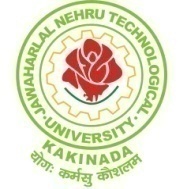 JAWAHARLAL NEHRU TECHNOLOGICAL UNIVERSITY KAKINADAJAWAHARLAL NEHRU TECHNOLOGICAL UNIVERSITY KAKINADA